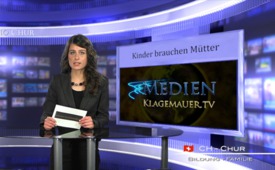 Kinder brauchen Mütter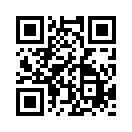 ... Je früher und je länger Kleinkinder in Krippen betreut wurden, desto aggressiver und ungehorsamer sind sie, völlig unabhängig vom Familienhintergrund ...Im Vergleich zur ehemaligen BRD treten im Osten Deutschlands Lern- und Verhaltensprobleme bei Kindern und Jugendlichen deutlich häufiger auf. Auch seelische Krankheiten, Beziehungsnöte in der Partnerschaft sowie Schwierigkeiten, die Eltern mit ihren kleinen und großen Kindern haben, sind im Osten weiter verbreitet. Es besteht kein Zweifel darüber, dass dies im Zusammenhang mit drei Krippengenerationen im Osten Deutschlands zu sehen ist. Das erlittene Liebesdefizit in der frühkindlichen Phase zwischen Eltern und Kindern fordert seinen Tribut. Die seit 1991 laufende NICHD-Studie in den USA kommt zum gleichen Ergebnis für Kinder, die sich mindestens 10 Stunden pro Woche in einer Krippe aufhielten. Je früher und je länger Kleinkinder in Krippen betreut wurden, desto aggressiver und ungehorsamer sind sie, völlig unabhängig vom Familienhintergrund und sogenannter hochqualitativer Gruppenbetreuung. Dies wird auch von den Lehrern in der Grundschule bezeugt.von pbQuellen:Kinder brauchen MütterDas könnte Sie auch interessieren:---Kla.TV – Die anderen Nachrichten ... frei – unabhängig – unzensiert ...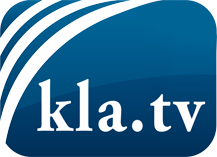 was die Medien nicht verschweigen sollten ...wenig Gehörtes vom Volk, für das Volk ...tägliche News ab 19:45 Uhr auf www.kla.tvDranbleiben lohnt sich!Kostenloses Abonnement mit wöchentlichen News per E-Mail erhalten Sie unter: www.kla.tv/aboSicherheitshinweis:Gegenstimmen werden leider immer weiter zensiert und unterdrückt. Solange wir nicht gemäß den Interessen und Ideologien der Systempresse berichten, müssen wir jederzeit damit rechnen, dass Vorwände gesucht werden, um Kla.TV zu sperren oder zu schaden.Vernetzen Sie sich darum heute noch internetunabhängig!
Klicken Sie hier: www.kla.tv/vernetzungLizenz:    Creative Commons-Lizenz mit Namensnennung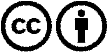 Verbreitung und Wiederaufbereitung ist mit Namensnennung erwünscht! Das Material darf jedoch nicht aus dem Kontext gerissen präsentiert werden. Mit öffentlichen Geldern (GEZ, Serafe, GIS, ...) finanzierte Institutionen ist die Verwendung ohne Rückfrage untersagt. Verstöße können strafrechtlich verfolgt werden.